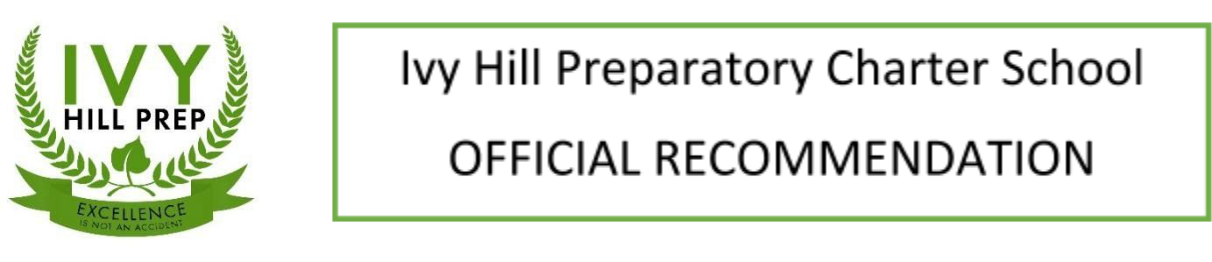 IVY HILL PREPARATORY CHARTER SCHOOLManagement Recommendation{November Board Date}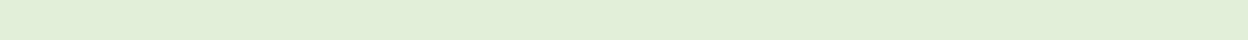 Recommendation: ​North Shore Office Supplies to Replace the Front Doors  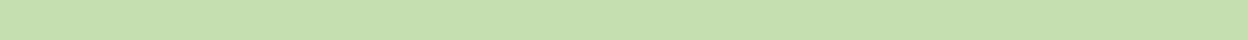 Background:Currently, the front doors at the main entrance of the school are damaged and are beyond repair.Recommendation:Management recommends that we move forward with North Shore Office Supplies, as they were the vendor who renovated our facilities for the expansion and have done exceptional work. NSOS has also stood by their work and supported with any follow-up change orders that have been needed since the completion of their work on the school expansion renovation.The bids we received were from the following:NSOS-$ 42,050SNP Group- $57,500Ascent Handy- $46,379